Meeting Agenda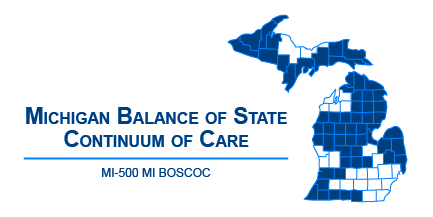 Michigan Balance of State Continuum of Care Governance Council MeetingNovember 14, 201910:00 am - 12:00 pmWebinar: https://zoom.us/meeting/register/474b90c7d5ce605266858a512be5123a10:00-10:05Welcome and Introduction	10:05-10:10Review/Approve Agenda (action item)10:10-10:15 Review/Approve October 1 Meeting Minutes (action item)10:15-10:40(25 minutepresentation and Q & A)FY2020 Point in Time Count Preparation Presentation – Jesica Vail, Victoria Purvis, Tina AllenCommittee UpdatesCommittee Updates10:40-10:50Coordinated Entry – Ashley Halladay-Schmandt10:50-11:00Finance – Denise Cornelius11:00-11:10Performance and Outcomes – Dave Ransom11:10-11:20Membership and Nominating – Christa Jerome11:20-11:30Contractual Oversight – Denise Cornelius11:30-11:40HUD CoC Application and Evaluation – Lori Pieri 11:40-11:50Vulnerable PopulationsYouth – Cindy ArnesonDV – TBDVeterans – Carly Huffman11:50-11:55Coordinator Update11:55-12:00Public Comment/AnnouncementsAdjournAdjournNext MI BOSCOC Governance Council Meeting Thursday, December 12, 201910:00 am – 12:00 pmNext MI BOSCOC Governance Council Meeting Thursday, December 12, 201910:00 am – 12:00 pm